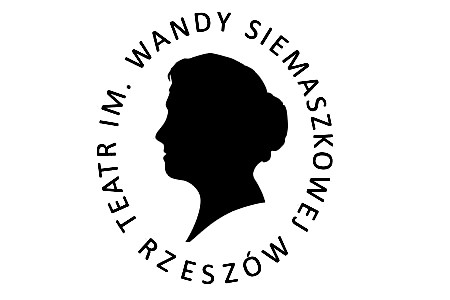 SPRAWIEDLIWI. HISTORIA RODZINY ULMÓW SPEKTAKLE WYSTAWIANE W RAMACH „SCENY WĘDROWNEJ” - WRZESIEŃ 2023 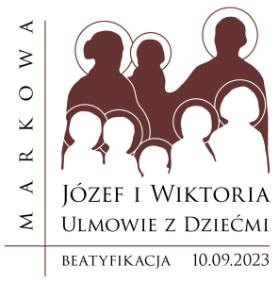 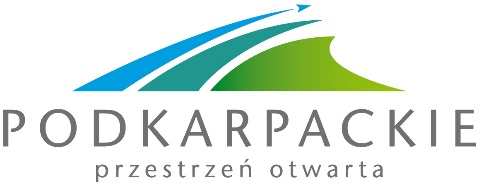 Lp.Data Godz.Miejsce1.08.09.202318:00Dukla 2.09.09.202319:00Rymanów3.12.09.202319:00Leżajsk4.13.09.202310:00Leżajsk5.14.09.202318:00Nisko 6.15.09.202318:00Nowa Sarzyna7.16.09.202319:00Lesko8.17.09.202318:00Radymno9.10.10.202319.00Łańcut